МИНОБРНАУКИ РФФедеральное государственное бюджетное образовательное учреждениевысшего профессионального образования«Тульский государственный университет»Интернет-институтКОНТРОЛЬНАЯ РАБОТАпо дисциплине:«Управление таможенным делом»на тему«СОВРЕМЕННЫЕ ТАМОЖЕННЫЕ ОРГАНЫ РОССИИ КАК ФУНКЦИОНАЛЬНАЯ СИСТЕМА И СИСТЕМА АДМИНИСТРИРОВАНИЯ»Выполнил: студент гр. Проверил: к.ю.н., доц. Тула – 2019ВВЕДЕНИЕНа сегодняшний день, в связи с расширением и усложнением экономики и внешней политики нашей страны, необходимо обеспечить совершенствование внешнеэкономической деятельности, что обеспечит полную интеграцию России в мировую экономику. Современные тенденции интернационализации и глобализации товарных рынков, расширение международной производственной кооперации влекут за собой необходимость гармонизации и унификации процедур международной торговли. Основным и наиболее эффективным инструментом реализации таких процессов является таможенная система, основным компонентом которой является таможенное администрирование.Обеспечение экономической безопасности Российской Федерации, а также контроль поступления доходов в федеральный бюджет, в отношение международного товарооборота является стратегической целью таможенной службы Российской Федерации, результате таможенного администрирования. Организационно-управленческие основы администрирования в таможенном деле представляет собой сложный, динамично развивающийся механизм. В основе любого управления лежит организационная структура, позволяющая выполнить, как стратегические, так и тактические цели.Объектом исследования является состояние таможенных органов РФ.Целью контрольной является характеристика таможенных органов России как функциональной системы и системы администрирования в современное время. Для достижения поставленной цели требуется решить следующие задачи:Изучить структуру таможенных органов Российской Федерации;Рассмотреть таможенные органы как функциональная система управленияИсточниками для написания работы стали материалы, взятые с официального сайта Федеральной таможенной службы Российской Федерации (ФТС РФ). Рассмотрены были справочные сведения на официальных сайтах ряда региональных таможенных управлений.1 Структура таможенных органов Российской ФедерацииСогласно Стратегии развития таможенной службы Российской Федерации до 2020 года, такие изменения как «…переход Российской Федерации на инновационный принцип развития экономики, формирования перспектив эффективной интеграции в мировое хозяйство, изменение масштабов внешнеэкономической деятельности» повлекли за собой формирование предпосылок для совершенствования таможенной службы [2]. Под таможенной службой следует понимать «составную часть государственной службы, осуществляемую в таможенных органах». В ведении Министерства финансов находятся вопросы формирования системы и структуры таможенных органов РФ. Таможенными органами России выступают государственные органы, которые регулируют правоотношения, возникающие, изменяющиеся и прекращающиеся в сфере таможенного дела [1].В настоящее время таможенные органы Российской Федерации представляют собой четырехуровневую структуру, элементы которой представлены на рисунке 1.Данная структура представляет собой единую федеральную централизованную систему.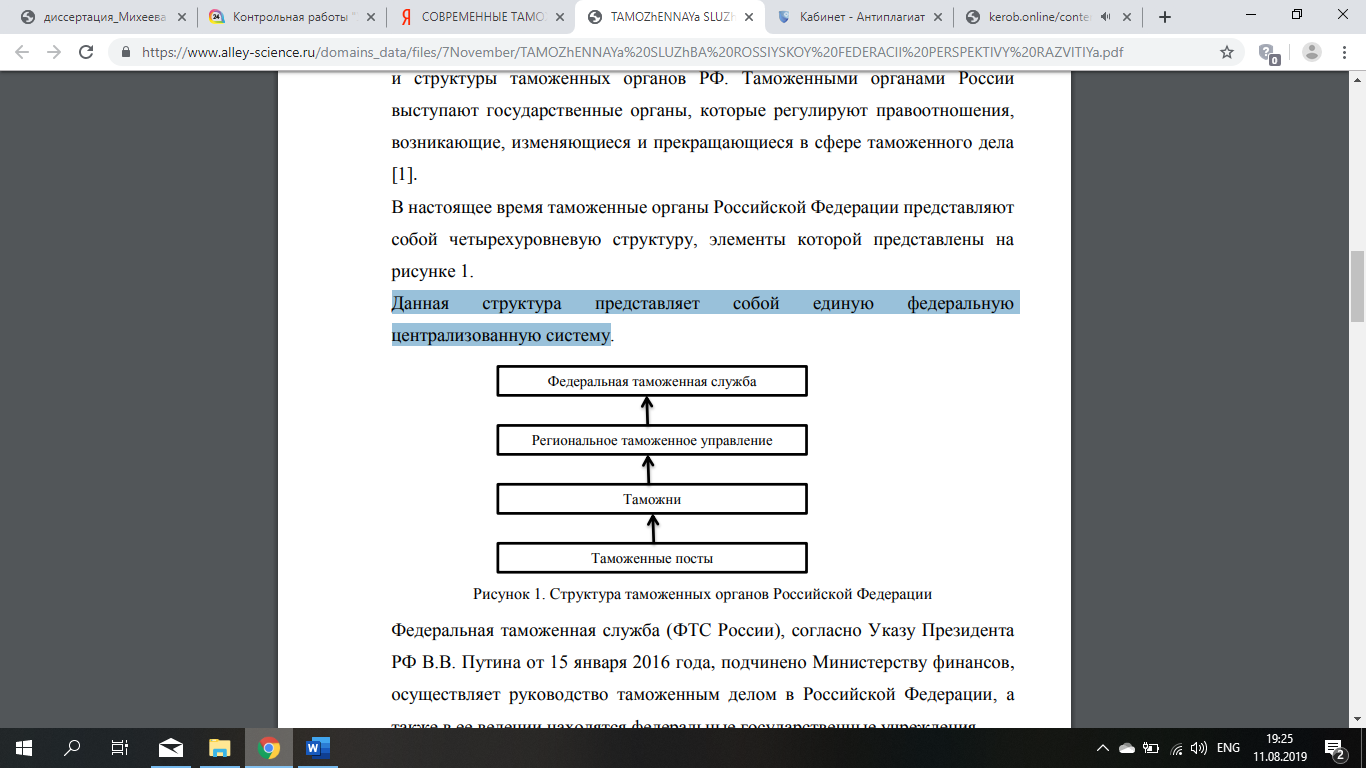 Рисунок 1. Структура таможенных органов Российской ФедерацииФедеральная таможенная служба (ФТС России), согласно Указу Президента РФ В.В. Путина от 15 января 2016 года, подчинено Министерству финансов, осуществляет руководство таможенным делом в Российской Федерации, а также в ее ведении находятся федеральные государственные учреждения.Региональное таможенное управление (РТУ) является необходимым промежуточным звеном между ФТС России и таможнями, т.к. это, в первую очередь, связано с большой территорией нашей страны. В связи с этим территория разделена на таможенные регионы, руководство и контроль за которыми выполняет таможенное управление. РТУ также может заниматься таможенным оформлением и взиманием таможенных платежей. Таможня в свою очередь формируется в рамках региона и отвечает за организацию таможенного дела на конкретной территории. Таможенные посты являются низшим звеном в данной структуре, которые проводят первичное таможенное оформление и передают взимаемые пошлины вышестоящим органом.Таможня и посты в зависимости от территориального размещения делятся на пограничные (находятся в местах пересечения границ и крупных транспортных узлах) и внутреннюю таможню (расположены в местах концентрации участников ВЭД на таможенной территории страны). Главной деятельностью таможенных органов является выполнение своих функций и полномочий, таких как:  перемещение и порядок перемещения товаров и транспортных средств через таможенную границу;  таможенное оформление;  помещение товаров под определенные таможенные процедуры;  осуществление специальных таможенных процедур;  взимания таможенных платежей;  ведение таможенной статистики внешней торговли;  проведение научно-исследовательские работы в области таможенного дела. Следует отметить, что в функции таможни входят не только лишь фискальные функции, а также соблюдение порядка перемещения товаров и транспортных средств, выявление, пресечение и предупреждение преступлений как административного, так и уголовного характера.Согласно стратегии развития таможенной службы, для совершенствования таможенного администрирования ФТС России выполняет внедрение передовых информационных технологий, оптимизирует таможенные процедуры [2].Российская таможенная система включает в себя два основных элемента (систему управляющих и хозяйствующих субъектов таможенной деятельности, а также инфраструктуру), таким образом, представляет собой конгломерат. Наличие подобной сложной инфраструктуры, для регулирования которой разрабатывается и используется система правовых норм, препятствует упрощению цепочки внешнеэкономических операций, затрудняет выполнение контрольных функций, приводит к потерям времени и дополнительным финансовым издержкам. Таким образом, таможенные органы и отдельные составные части системы таможенных органов играют видную и одновременно свою специфическую роль в процессе таможенной деятельности. Структура таможенных органов направлена на успешное осуществление внешнеэкономической деятельности в Российской Федерации, а также повышение роли России в мировой экономике.2 Роль таможенных органов как функциональной системы управленияМетоды государственного управления трансформируются из командно-административных в преимущественно экономико-управленческие. Однако в тех сферах государственной службы, где преобладают рутинные функции и решение повторяющихся стандартных задач, доминируют и традиционные, бюрократические методы управления. Авторитарное управление в этом случае может оказаться наиболее результативным.Переход в государственной службе на модель управления, ориентированную на результат, поиск рационального решения постоянно возникающих проблем, предъявляет жесткие требования к адекватной идентификации целей и миссии организации, гармонизации и строгой корреспонденции между ними, а также традиционными правилами и процедурами администрирования.В базовой принципиальной модели управления таможенными органами в качестве объектов управления выступают собственно таможенные органы, специалисты таможенного дела, таможенные коллективы, технологические таможенные процедуры, ресурсы таможенной деятельности (финансовые, материальные, трудовые, информационные) и звенья ее инфраструктуры. Обеспечение согласованности различных элементов (частей, подсистем) таможенной системы для достижения целей деятельности таможенных органов предопределяет роль управления.К субъектам управления таможенными органами относятся все субъекты таможенного поста, таможни, регионального таможенного управления и ЦА ФТС России, обеспечивающие процесс управления. В совокупности субъект управления, объект управления и взаимосвязи между ними – образуют систему управления таможенными органами.Для уяснения вопроса о субъекте и объекте управления важно понять, что различные уровни управления в таможенной системе одновременно выступают как субъекты и объекты управления, а управление таможенными органами носит ступенчатый, иерархический характер. Каждой ступени или уровню управления соответствуют свой субъект и объект управления. Каждый таможенный орган также состоит из целого ряда структурных подразделений. Эти подразделения составляют требуемый набор компонентов (элементов) системы, в качестве которой рассматривается любой таможенный орган. Вместе с тем, следует иметь в виду, что своеобразным элементом этой системы выступают отдельные сотрудники таможенных органов, поскольку они способны самостоятельно решать задачи и осуществлять функции присущие рассматриваемым органам. Все элементы (структурные подразделения) таможенного органа определенным образом связаны между собой и системой в целом. Они оказывают друг на друга различное по степени значимости воздействие, которое может носить управляющий либо информационный характер. Непосредственное управляющее воздействие, необходимым условием которого являются отношения соподчиненности, оказывается вышестоящим органом (структурным подразделением) на нижестоящий таможенный орган (структурное подразделение). Следовательно, воздействие данного вида является формой взаимосвязи субъекта и объекта управления.В отличие от него информационное воздействие — это форма взаимосвязи не соподчиненных структурных элементов одного таможенного органа либо элементов (подразделений) самостоятельных систем управления. Одновременно каждый таможенный орган обладает системными признаками, которые не могут быть сведены к сумме качеств и свойств составляющих их элементов. Так, отделы оперативного, экономического и правоохранительного блоков имеют свои задачи и функции. Однако лишь таможня как целостная система способна решить задачи, возложенные на таможенный орган, в полном объеме. Таким образом, поскольку каждый таможенный орган любого уровня обладает признаками, присущими системным образованиям, он является управляемой системой. Функциональное назначение этой системы определяется кругом задач для выполнения которых собственно и создается таможенный орган. Вместе с тем все таможенные органы, являясь управляемыми социальными системами, в целом выступают как совокупность субъектов и объектов управления, взаимосвязанных каналами прямой и обратной связи. При этом таможенные органы, входящие в единую таможенную систему Российской Федерации, испытывают управляющее воздействие «сверху».Наряду с этим, функционируя в окружении других социальных систем и в определенной внешней среде, они постоянно подвергаются разнообразным управляющим и информационным воздействиям. Следовательно, в силу отмеченных обстоятельств каждый таможенный орган одновременно является не только управляемой системой, но и системой управления, т.е. субъектом и объектом управления.Система управления таможенными органами обладает свойством иерархичности, которое проявляется при осуществлении любых управленческих воздействий. Наиболее выпукло это свойство заметно в отношениях между таможенными органами, стоящими на разных ступенях иерархической лестницы, где органы наделены различной компетенцией и более сложная вышестоящая таможенная система является субъектом управления по отношению к менее сложной, нижестоящей. Строгая иерархичность системы управления таможенными органами находит свое выражение и в принципе единоначалия, необходимость осуществления которого обусловливается сложностью и спецификой решаемых таможенными органами задач, а также обстановки, в которой они функционируют (повышенная ответственность в принятии конкретных решений). Эффективной реализации этого принципа призвана способствовать строгая субординация между структурными элементами таможенных органов. Осуществление принципов единоначалия и субординации обусловливает существование достаточно жесткой системы прямых связей субъектов с объектами управления. Это выражается, прежде всего, в том, что различная управляющая информация в виде команд, приказов, распоряжений и т.п. поступает по каналам прямой связи от субъектов к объектам управления сверху вниз, последовательно опускаясь по ступеням иерархии управления. Такой порядок несколько снижает скорость прохождения команд и не исключает возможность их искажения. Однако благодаря этому порядку достаточно надежно обеспечивается необходимая централизация управления, согласованность деятельности многочисленных структурных подразделений по решению возникающих задач. Таким образом, управление таможенными органами осуществляется в специфических условиях, во многом отличных от управления в других областях общественной жизни. Как и всякий сложный социальный объект, таможенная система включает в себя множество различных элементов, подсистем, которые находятся между собой в определенных отношениях и взаимодействуют друг с другом.Правильные ориентиры, выбранные в начале становления таможенной службы Российской Федерации, ставка на информационные технологии, определение четких и понятных правил таможенного оформления, базирующихся на нормах международных конвенций и рекомендаций, позволили таможенной службе России стать таможенной администрацией, отвечающей, в основном, базовым принципам деятельности таможенных служб ведущих стран мира.3 Особенности современной системы таможенного администрирования Современное таможенное администрирование в России является громоздким и излишне затратным как для участников внешнеэкономической деятельности, так и для государства. Действующие процедуры не обеспечивают эффективности госконтроля. Уровень недостоверного декларирования или ввоза в страну товаров в обход установленных правил остается недопустимо высоким. Это приводит к таким негативным последствиям, как недобор таможенных платежей, недобросовестная конкуренция, уклонение от уплаты внутренних налогов, эскалация теневого оборота. Многочисленные дискреционные полномочия таможенных органов и должностных лиц при действующих технологиях контроля часто перерастают в административное давление на бизнес, вызывают коррупцию.К ключевым недостаткам существующей системы таможенного администрирования в России относятся прежде всего следующие. Во-первых, многоэтапность таможенного оформления с предоставлением на каждом этапе сведений и их дублированием в различных форматах, в том числе на бумажных носителях, которая неотрывно связана с контролем товаров в рамках отдельной поставки (одной таможенной декларации). Данный подход не позволяет осуществлять аудит сделки после выпуска товаров в контексте всей деятельности импортера и его контрагентов, а также не оставляет возможности обеспечить прослеживаемость движения товара для последующего налогового контроля. Во-вторых, основные проверочные мероприятия в фискальных целях, в том числе проверка правильности заявления таможенной стоимости, осуществляются до выпуска товаров в оборот (их удержание до проведения расчетов по таможенным платежам), что создает предпосылки для административного давления. Кроме того, разобщенность контрольных функций таможенных и налоговых органов, а в пунктах пропуска — таможенных и иных государственных органов, осуществляющих контроль трансграничного перемещения товаров, транспортных средств и лиц, вызывает дополнительные затраты государства и участников ВЭД и позволяет недобросовестным лицам предоставлять в разные контролирующие органы неодинаковую информацию о товарах. Действующие технологии предусматривают возможность выпуска товаров под обеспечение уплаты таможенных платежей, если у таможенного органа есть сомнения в правильности исчисления соответствующих сумм. Однако такой выпуск осуществляется под разовые (на одну поставку) финансовые гарантии после предварительной оценки данных сумм в максимальных размерах. В-третьих, подмена системы управления рисками «тарифной сеткой» с указанием минимальной стоимости товаров для начисления таможенных платежей, что блокирует развитие системы контроля таможенной стоимости, интегрированной с налоговым контролем. Предлагаемые в настоящей статье меры, направленные на решение накопленных проблем таможенного администрирования, базируются на рассмотрении таможенной пошлины как обыкновенного косвенного налога, который можно взимать результативнее (с точки зрения уровня собираемости) и менее затратно для бизнеса, чем это делается в настоящее время. Для достижения результатов важно изменить бизнес-процессы, последовательность административных процедур и перераспределить функции между таможенными и налоговыми органами. В предложениях, описанных ниже, учтены опыт организации таможенного дела в странах — лидерах международных рейтингов в области внешней торговли и логистики, обязательства России как участницы международных конвенций и соглашений, рекомендации международных организаций, а также новые возможности выстраивания государственного контроля (надзора) в связи с повсеместным внедрением информационных технологий. Основные изменения бизнес-процессов в рамках предлагаемой модели таможенного администрирования заключаются в переносе контроля в фискальных целях на этапы до ввоза товаров и после их выпуска для внутреннего потребления, установлении сквозного контроля движения товаров и совершения сделок с ними (что позволит взимать справедливые таможенные платежи и внутренние налоги с момента ввоза товаров до их конечного потребления или реализации в розницу) и разделении фискальных и нефискальных функций контроля и их перераспределения между контролирующими (надзирающими) органами.Инструменты реализации изменений: Развитие информационных технологий. Первоочередными в рамках данного направления должны стать мероприятия, нацеленные на переход к максимальному использованию для целей таможенного администрирования первичных документов, в том числе инвойсов и транспортных документов, если они составляются в унифицированном виде, в соответствии с практикой делового оборота либо международными конвенциями, а также отказ от требований их преобразования в искусственно устанавливаемые форматы специально для таможенного администрирования. Необходимыми для этого элементами являются: во-первых, обеспечение возможности использования единой электронной подписи для направления электронных сообщений в любые государственные сервисы (включая информационные базы таможенных и налоговых органов, Портал государственных услуг и т. д.); во-вторых, создание системы идентификации отправителя сообщений в электронном виде для получения предварительной информации от иностранных перевозчиков, а также иных лиц, которые могут представить значимую для таможенного администрирования информацию (судовладельцы, иностранные отправители и т. д.), но не имеют электронной подписи; в-третьих, обеспечение автоматической регистрации в автоматизированной системе таможенных органов представляемых документов и сведений, в том числе таможенных деклараций, а также отказ от дублирования электронной информации документами на бумажном носителе, кроме исключительных случаев. Не менее важными элементами являются разработка и принятие мер для признания юридической значимости внешнеторгового контракта, составленного из электронных сообщений продавца и покупателя, — оферта и ее акцепт (в настоящее время таможенные и иные контролирующие органы признают для целей контроля контракт, составленный в письменном виде в одном документе, который подписан двумя сторонами). Внесение изменений в законодательство в части возложения юридической ответственности за достоверность информации, переданной в электронном виде, на лицо, которое подтверждает возможность ее использования для целей таможенного администрирования, даже если она представлена иным лицом, исключит требование неоднократного представления информации разными лицами на различных этапах таможенного оформления (перевозчик, владелец терминала, импортер, морской агент и т. д.).Еще один блок мер в рамках данного направления должен быть направлен на разработку технологий накопления, обработки и анализа больших данных для создания обновленной системы управления рисками, системы бухгалтерского и иного учета коммерческих операций налогоплательщика (плательщика таможенных платежей) и системы прослеживаемости товаров и сделок с ними на основе сопоставления информации из ряда источников. Под последними понимаются сведения, фиксируемые в коммерческих и транспортных документах, сопровождающих хозяйственную деятельность компаний, информация, которая представляется государственным органам для проведения контроля, и т. д. Всё это должно стать основой для создания единой информационной платформы государственных органов, контролирующих трансграничное перемещение товаров, с возможностью использования электронных данных, полученных от иностранных государств.ЗАКЛЮЧЕНИЕОбеспечение экономической безопасности Российской Федерации, а также контроль поступления доходов в федеральный бюджет, в отношение международного товарооборота является стратегической целью таможенной службы Российской Федерации, результате таможенного администрирования. Организационно-управленческие основы администрирования в таможенном деле представляет собой сложный, динамично развивающийся механизм. В основе любого управления лежит организационная структура, позволяющая выполнить, как стратегические, так и тактические цели.Таможенные органы и отдельные составные части системы таможенных органов играют видную и одновременно свою специфическую роль в процессе таможенной деятельности. Структура таможенных органов направлена на успешное осуществление внешнеэкономической деятельности в Российской Федерации, а также повышение роли России в мировой экономике.Управление таможенными органами осуществляется в специфических условиях, во многом отличных от управления в других областях общественной жизни. Как и всякий сложный социальный объект, таможенная система включает в себя множество различных элементов, подсистем, которые находятся между собой в определенных отношениях и взаимодействуют друг с другом.Современное таможенное администрирование в России является громоздким и излишне затратным как для участников внешнеэкономической деятельности, так и для государства. Действующие процедуры не обеспечивают эффективности госконтроля. Уровень недостоверного декларирования или ввоза в страну товаров в обход установленных правил остается недопустимо высоким. Это приводит к таким негативным последствиям, как недобор таможенных платежей, недобросовестная конкуренция, уклонение от уплаты внутренних налогов, эскалация теневого оборота. Многочисленные дискреционные полномочия таможенных органов и должностных лиц при действующих технологиях контроля часто перерастают в административное давление на бизнес, вызывают коррупцию.Мероприятия, предлагаемые в работе, позволят повысить эффективность контроля экспортно-импортных операций и собираемость таможенных платежей с одновременным упрощением, ускорением и удешевлением административных процедур. Список источников литературы1. О Федеральной таможенной службе (вместе с Положением о Федеральной таможенной службе): постановление Правительства РФ от 16.09.2013 № 809 (ред. от 12.06.2017) // Справочно-правовая система «Консультант плюс»: [Электронный ресурс] / Компания «Консультант Плюс». 2. Стратегия развития таможенной службы Российской Федерации до 2020 года / Официальный сайт ФТС России. URL: http://customs.ru/index.php?option=com_content&view=article&id=17220&Itemi d=2375. 3. Ковальчук, О.В. Проблемы и перспективы развития системы таможенных услуг в Российской Федерации // О.В. Ковальчук / Современные проблемы науки и образования. – 2014. – № 6.4. Баландина Г.В., Пономарев Ю.Ю., Синельников-Мурылев С. Г., Точин А.В. Таможенное администрирование в России: что делать? М.: Фонд «Центр стратегических разработок», 20185. Arvis J.F., Saslavsky D., Ojala L., Shepherd B., Busch C., Raj A., Naula T. Connecting to Compete 2016. Trade Logistics in the Global Economy. Washington, DC: The World Bank, 2016.6. Han C.R., McGauran R. Tracing Trails: Implications of Tax Information Exchange Programs for Customs Administrations // World Customs Journal. 2014. Vol. 8. No 2. Р. 3–13. 8. Importing into the United States. A Guide for Commercial Importers. Washington, DC: Department of Homeland Security of U.S. Customs and Border Protection, 2013. 9. Performance and Accountability Report. Fiscal Year 2016. Washington, DC: U.S. Customs and Border Protection, 2016.